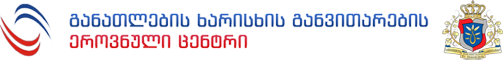 ჩარჩო დოკუმენტსა და მოდულში ცვლილებების შესახებ გარე ინიცირებისგზამკვლევიშესავალიჩარჩო დოკუმენტი შემუშავდება დამსაქმებელთა და სასწავლებლების წარმომადგენელთა ჩართულობით პროფესიულ განათლებაში ხარისხიანი პროფესიული პროგრამების დანერგვის მიზნით.ჩარჩო დოკუმენტში მოცემულია მისაღწევი სწავლის შედეგები, მისანიჭებელი კვალიფიკაცია, მოდულთა ჩამონათვალი და პროფესიული პროგრამისთვის საჭირო სხვა ინფორმაცია.   ჩარჩო დოკუმენტს განიხილავს შესაბამისი დარგობრივი საბჭო და მათი რეკომენდაციის საფუძველზე ამტკიცებს ცენტრის დირექტორი. ჩარჩო დოკუმენტისა და მოდულის შემუშავება-განვითარება ხორციელდება განათლების ხარისხის განვითარების ეროვნული ცენტრის მიერ განსაზღვრული მეთოდოლოგიის საფუძველზე, როგორც ცენტრის ფარგლებში, ასევე გარეშე პირების მოთხოვნით ან მათ მიერ.არსებობს ჩარჩო დოკუმენტის შემუშავების ორი გზა:ინიციატორმა ცენტრს მიმართოს დოკუმენტების ცენტრის ფარგლებში შემუშავების/განვითარების შესახებ;ანინიციატორმა გამოხატოს მზაობა დოკუმენტების საკუთარი სახსრებითა და შესაბამისი ადამიანური რესურსით შემუშავების/განვითარების შესახებ.ჩარჩო დოკუმენტის საფუძველზე საგანმანათლებლო დაწესებულებები შეიმუშავებენ პროფესიულ პროგრამებს, შესაბამისად პროფესიული პროგრამების დანერგვა-განვითარებისთვის საჭიროა არსებობდეს ცენტრის მიერ დამტკიცებული ჩარჩო დოკუმენტი. პროფესიული საგანმანათლებლო პროგრამა მოიცავს ჩარჩო დოკუმენტით განსაზღვრულსა და პროგრამის განხორციელებისთვის საჭირო სხვა ინფორმაციას.რა არის გარე ინიცირება?ქვეყანაში მიმდინარე განვითარებადმა პროცესებმა, შრომის ბაზარმა ან/და რაიმე საკანონმდელო ცვლილებამ/ინიციატივამ შესაძლებელია მოითხოვოს ახალი კომპეტენციის, ან პროფესიებში/სფეროში თანამედროვე მიდგომების დანერგვის საჭიროება, რაც უზრუნველყოფილ უნდა იქნეს საგანმანათლებლო სისტემით. აღნიშნულის გათვალისწინებით ნებისმიერი დაინტერესებული პირი სარგებლობს უფლებით მიმართოს განათლების ხარისხის განვითარების ეროვნულ ცენტრს (შემდეგში - „ცენტრი“) ჩარჩო დოკუმენტის, მოდულის შემუშავების ან/და არსებულის განვითარების ინიცირებით. ასეთ შემთხვევაში დაინტერესებული პირი არის ინიციატორი, ხოლო მის მიერ გამოხატული მოთხოვნა გახლავთ ინიციატივა. ინიციატივა შესაძლებელია ეხებოდეს ჩარჩო დოკუმენტის ან კონკრეტული მოდულის/მოდულების შემუშავებას/განვითარებას. განვითარება გულისხმობს უკვე დამტკიცებულ ჩარჩო დოკუმენტში/მოდულში შინაარსობრივ ან/და ტექნიკურ ცვლილებებს.2013 წლიდან განათლების ხარისხის განვითარების ეროვნული ცენტრის მიერ და მის ფარგლებში მიმდინარეობს ჩარჩო დოკუმენტებისა და მოდულების შემუშავება, რომელთა ნაწილი დამტკიცებულია, თუმცა ნაწილი არსებობს პროექტების სახით. დამტკიცებული ჩარჩო დოკუმენტები, მოდულები ხელმისაწვდომია დაინტერესებული პირებისთვის და განთავსებულია ვებ-გვერდებზე - www.eqe.ge და www.vet.ge. ვინ შეიძლება იყოს ინიციატორი?ინიციატორი არის ნებისმიერი ფიზიკური ან იურიდიული პირი, რომელიც განათლების ხარისხის განვითარების ეროვნულ ცენტრს მიმართავს ერთ-ერთი შემდეგი განცხადებით:ცენტრის მიერ ახალი ჩარჩო დოკუმენტის  შემუშავების შესახებ;ახალი ჩარჩო დოკუმენტის თავად-ინიციატორის მიერ შემუშავების შესახებ;უკვე შემუშავებულ ჩარჩო დოკუმენტში/მოდულში ცვლილებების (შინაარსობრივი ან/და ტექნიკური ცვლილებები) შესახებ;ჩარჩო დოკუმენტში, მოდულში  ცვლილებების ინიცირებაინიციატორი უფლებამოსილია დააყენოს ინიციატივა ცენტრის დირექტორის მიერ დამტკიცებულ ჩარჩო დოკუმენტში/მოდულში ცვლილებების განხორციელების შესახებ. ინიციატივა შეიძლება იყოს შემდეგნაირი:ა) ჩარჩო დოკუმენტის სტრუქტურაში შინაარსობრივი ცვლილება/ცვლილებები;ბ) მოდულში/მოდულებში ზოგად ან/და სტანდარტულ ჩანაწერებში შინაარსობრივი ცვლილება/ცვლილებები;გ) ჩარჩო დოკუმენტში ტექნიკური ცვლილება/ცვლილებები;დ) მოდულში/მოდულებში დამხმარე ჩანაწერებში მატერიალური რესურსის ცვლილება/ცვლილებები.ინიციატორი უფლებამოსილია ერთი ინიციატივის ფარგლებში დააყენოს რამდენიმე საკითხი, როგორც ტექნიკური, ასევე შინაარსობრივი ცვლილებების შესახებ. ინიციატორის მიერ ჩარჩო დოკუმენტში, მოდულში შინაარსობრივი ცვლილების ინიცირება ჩარჩო დოკუმენტი/მოდული შემუშავდება-გადამუშავდება განათლების ხარისხის განვითარების ეროვნული ცენტრის ფარგლებში განსაზღვრული პროცედურისა და მეთოდოლოგიის შესაბამისად. ჩარჩო დოკუმენტში/მოდულში შინაარსობრივი ცვლილებები ნიშნავს:თავად ჩარჩო დოკუმენტის სტრუქტურაში გაწერილი ინფორმაციის ცვლილებას - ჩარჩო დოკუმენტის სახელწოდების, პროფესიული სპეციალიზაციის, მისანიჭებელი კვალიფიკაციის, დაშვების წინაპირობის, სწავლის შედეგების, კრედითა მოცულობის, მოდულთა რაოდენობის ცვლილება;მოდულის/მოდულების ზოგად ან/და სტანდარტულ ჩანაწერებში ცვლილებას, რომელიც გულისხმობს მოდულის სახელწოდების, კრედიტების რაოდენობის, დაშვების წინაპირობის, მოდულის აღწერის, სწავლის შედეგების, შესრულების კრიტერიუმების, კომპეტენციის პარამეტრების ფარგლების, შეფასების მიმართულებისა და კრედიტის ცვლილებას.ამ დოკუმენტში წარმოდგენილია ინფორმაცია ჩარჩო დოკუმენტში/მოდულში ცვლილებების ასახვის ეტაპებისა და შესასრულებელი მინიმალური აქტივობების შესახებ. ჩარჩო დოკუმენტში, მოდულში შინაარსობრივი ცვლილებების პროცესი მოიცავს შემდეგ ეტაპებს:ინიციატორის მიერ შესასრულებელ ანალიზსს/დასაბუთებას, რომელიც ეხება დამტკიცებული ჩარჩო დოკუმენტის, მოდულის შესწავლა-შეფასებას, ცვლილების განხორციელების საჭიროების მიზნითარსებულ ჩარჩო დოკუმენტში/მოდულში ცვლილებების პროექტის მომზადებაჩარჩო დოკუმენტის, მოდულის პროექტების საჯარო განხილვაჩარჩო დოკუმენტის, მოდულის პროექტების დარგობრივ საბჭოზე განხილვაჩარჩო დოკუმენტის, მოდულის დამტკიცება და რეესტრში ასახვაწარმოდგენილი აქტივობები გახლავთ სავალდებულოდ შესასრულებელი, თუმცა შესაძლებელია გადამუშავების რომელიმე ან/და რამდენიმე ეტაპზე დადგეს დამატებით სხვა აქტივობების განხორციელების საჭიროება, რაც მნიშვნელოვანია სამუშაოს კვალიფიციური შესრულებისთვის.ჩარჩო დოკუმენტსა და მოდულში ცვლილებების გარე ინიციატივისას ინიციატორის მიმართ განსხვავებული რეგულაციებია, კერძოდ:თუ ინიციატორია ისეთი საგანმანათლებლო დაწესებულება, რომელიც ახორციელებს იმ ჩარჩო დოკუმენტს, რომელშიც სურს შინაარსობრივ ცვლილებაზე ინიციატივით მომართვა წარმოსადგენი დოკუმენტაციაა:ა) განცხადება, რომელშიც აღწერილია ცვლილების მოთხოვნა და საფუძველი;ბ) ჩარჩო დოკუმენტის სტრუქტურის/მოდულის ცვლილებების პროექტი;გ) საგანმანათლებლო დაწესებულების წარმომადგენლების მონაწილეობით ჩარჩო დოკუმენტში/მოდულში ცვლილების ინიცირების მიზნით გამართული შეხვედრის ანგარიში/ოქმი დამოწმებული მონაწილეთა ხელმოწერებით და არსებობის შემთხვევაში, ამავე ჩარჩო დოკუმენტის/მოდულის შესახებ შიდა ხარისხის მექანიზმების შედეგი;დ) თუ ამ ჩარჩო დოკუმენტს/მოდულს ახორციელებს სხვა საგანმანათლებლო დაწესებულება/დაწესებულებები, ცვლილებების შესახებ ამ დაწესებულების/დაწესებულებების ინფორმირების ან/და მათი ჩართულობის დამადასტურებელი დოკუმენტები;ე) სწავლის შედეგის/შედეგების ცვლილების (ამოღება, დამატება, შერწყმა, გაყოფა) ინიციატივის შემთხვევაში საკითხთან დაკავშირებული წერილობითი განმარტება, მათ შორის შესაძლებელია იყოს ბოლო ექვსი თვის განმავლობაში ჩატარებული რაოდენობრივი და თვისებრივი კვლევა - ბაზრის მოთხოვნა მოდულთა განსაზღვრულ კომპეტენციასთან მიმართებითან წერილობითი დასაბუთება ინიციატივის თავსებადობის შესახებ საქართველოს მოქმედ კანონმდებლობასთან ან/და საერთაშორისო აქტით განსაზღვრულ მოთხოვნებთან ან დასაბუთება სფეროში ახალი კომპეტენციის დანერგვის საჭიროების შესახებ.თუ ინიციატორია ისეთი საგანმანათლებლო დაწესებულება, რომელიც არ ახორციელებს იმ ჩარჩო დოკუმენტს, რომელშიც სურს შინაარსობრივ ცვლილებაზე ინიციატივით მომართვა წარმოსადგენი დოკუმენტაციაა:ა) განცხადება, რომელშიც აღწერილია ცვლილების მოთხოვნა და საფუძველი;ბ) ჩარჩო დოკუმენტის სტრუქტურის/მოდულის ცვლილებების პროექტი;გ) შესაბამისი პროფესიული საგანმანათლებლო პროგრამების/მოდულის განმახორციელებელი ყველა საგანმანათლებლო დაწესებულების წარმომადგენლების მონაწილეობით ჩარჩო დოკუმენტში/მოდულში ცვლილების ინიცირების მიზნით გამართული შეხვედრის ანგარიში/ოქმი დამოწმებული მონაწილეთა ხელმოწერებით;ე) სწავლის შედეგის/შედეგების ცვლილების (ამოღება, დამატება, შერწყმა, გაყოფა) ინიციატივის შემთხვევაში საკითხთან დაკავშირებული წერილობითი განმარტება, მათ შორის შესაძლებელია იყოს ბოლო ექვსი თვის განმავლობაში ჩატარებული რაოდენობრივი და თვისებრივი კვლევა - ბაზრის მოთხოვნა მოდულთა განსაზღვრულ კომპეტენციასთან მიმართებითან წერილობითი დასაბუთება ინიციატივის თავსებადობის შესახებ საქართველოს მოქმედ კანონმდებლობასთან ან/და საერთაშორისო აქტით განსაზღვრულ მოთხოვნებთან ან დასაბუთება სფეროში ახალი კომპეტენციის დანერგვის საჭიროების შესახებ.თუ ინიციატორი არ არის საგანმანათლებლო დაწესებულებაწარმოსადგენი დოკუმენტაციაა:ა) განცხადება, რომელშიც აღწერილია ცვლილების მოთხოვნა და საფუძველი;ბ) ჩარჩო დოკუმენტის სტრუქტურის/მოდულის ცვლილებების პროექტი;გ) შესაბამისი პროფესიული საგანმანათლებლო პროგრამების/მოდულის განმახორციელებლის ყველა საგანმანათლებლო დაწესებულების წარმომადგენლების მონაწილეობით ჩარჩო დოკუმენტში/მოდულში ცვლილების ინიცირების მიზნით გამართული შეხვედრის ანგარიში/ოქმი დამოწმებული მონაწილეთა ხელმოწერებით;დ) სწავლის შედეგის/შედეგების ცვლილების (ამოღება, დამატება, შერწყმა, გაყოფა) ინიციატივის შემთხვევაში საკითხთან დაკავშირებული წერილობითი განმარტება, მათ შორის შესაძლებელია იყოს ბოლო ექვსი თვის განმავლობაში ჩატარებული რაოდენობრივი და თვისებრივი კვლევა - ბაზრის მოთხოვნა მოდულთა განსაზღვრულ კომპეტენციასთან მიმართებითან წერილობითი დასაბუთება ინიციატივის თავსებადობის შესახებ საქართველოს მოქმედ კანონმდებლობასთან ან/და საერთაშორისო აქტით განსაზღვრულ მოთხოვნებთან ან დასაბუთება სფეროში ახალი კომპეტენციის დანერგვის საჭიროების შესახებ.ჩარჩო დოკუმენტში, მოდულში  ტექნიკური ცვლილებების ინიცირებაგარე ინიციატორს შეუძლია მოგვმართოს ჩარჩო დოკუმენტში/მოდულში ტექნიკური ცვლილებების ინიციატივით. ტექნიკურ ცვლილებებად განიხილება ყველა ის ცვლილება, რომელიც არ არის გათვალისწინებული შინაარსობრივ ცვლილებებში.ჩარჩო დოკუმენტში/მოდულში ტექნიკური ცვლილებები ხორციელდება დარგობრივ საბჭოზე განხილვის გარეშე. წარმოსადგენი დოკუმენტაცია: ა) განცხადება, რომელშიც აღწერილია ცვლილების მოთხოვნა და საფუძველი;ბ) ჩარჩო დოკუმენტის/მოდულის პროექტების ელექტრონული ვერსია, რომელშიც კომენტარების სახით აღნიშნულია ინიციატორის მიერ მოთხოვნილი ტექნიკური ცვლილებები.